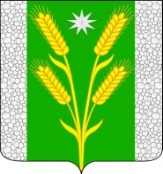 СОВЕТ БЕЗВОДНОГО СЕЛЬСКОГО ПОСЕЛЕНИЯКУРГАНИНСКОГО РАЙОНАРЕШЕНИЕот 22.12.2023										№ 210поселок СтепнойОб утверждении соглашения о передаче от Безводного сельского поселения Курганинского района муниципальному образованию Курганинский район части полномочийВ соответствии со статьей 26 Устава Безводного сельского поселения Курганинского района, зарегистрированного Управлением Министерства юстиции Российской Федерации по Краснодарскому краю, свидетельство о государственной регистрации от 7 июня 2017 года № RU 235173022017001, Совет Безводного сельского поселения Курганинского района р е ш и л:1. Поручить администрации Безводного сельского поселения Курганинского района в лице главы Безводного сельского поселения Барышниковой Натальи Николаевны заключить соглашение о передаче от Безводного сельского поселения Курганинского района муниципальному образованию Курганинский район части полномочий:1) по организации библиотечного обслуживания населения, комплектование и обеспечение сохранности библиотечных фондов библиотек поселения;2) формирование, утверждение, исполнение бюджета поселения и контроль за исполнением данного бюджета.2. Признать утратившим силу решение Совета Безводного сельского поселения Курганинского района от 22 декабря 2022 года № 163 «Об утверждении соглашения о передаче от Безводного сельского поселения Курганинского района муниципальному образованию Курганинский район части полномочий».3. Контроль за выполнением настоящего решения оставляю за собой.4. Настоящее решение вступает в силу с 1 января 2024 г.Глава Безводного сельского поселения Курганинского района Н.Н. Барышникова 